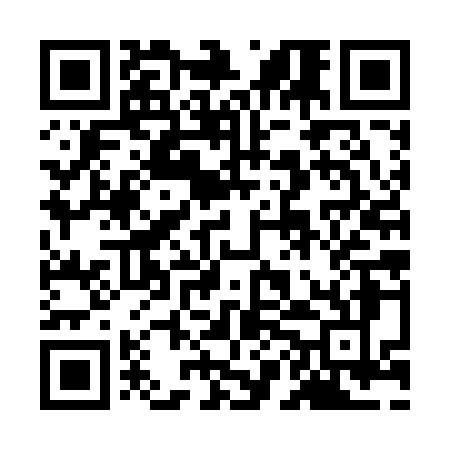 Prayer times for Wills Crossroads, Alabama, USAMon 1 Jul 2024 - Wed 31 Jul 2024High Latitude Method: Angle Based RulePrayer Calculation Method: Islamic Society of North AmericaAsar Calculation Method: ShafiPrayer times provided by https://www.salahtimes.comDateDayFajrSunriseDhuhrAsrMaghribIsha1Mon4:205:4012:454:247:509:102Tue4:205:4012:454:247:509:103Wed4:215:4112:454:257:509:094Thu4:215:4112:454:257:499:095Fri4:225:4112:454:257:499:096Sat4:225:4212:464:257:499:097Sun4:235:4212:464:257:499:088Mon4:245:4312:464:267:499:089Tue4:245:4312:464:267:499:0810Wed4:255:4412:464:267:489:0711Thu4:265:4512:464:267:489:0712Fri4:265:4512:464:267:489:0613Sat4:275:4612:474:267:479:0614Sun4:285:4612:474:267:479:0515Mon4:295:4712:474:277:479:0516Tue4:295:4712:474:277:469:0417Wed4:305:4812:474:277:469:0318Thu4:315:4912:474:277:459:0319Fri4:325:4912:474:277:459:0220Sat4:335:5012:474:277:449:0121Sun4:335:5012:474:277:449:0122Mon4:345:5112:474:277:439:0023Tue4:355:5212:474:277:438:5924Wed4:365:5212:474:277:428:5825Thu4:375:5312:474:277:418:5726Fri4:385:5312:474:277:418:5727Sat4:385:5412:474:277:408:5628Sun4:395:5512:474:277:398:5529Mon4:405:5512:474:277:398:5430Tue4:415:5612:474:277:388:5331Wed4:425:5712:474:277:378:52